Если у вас случилась неприятность на дороге: тягач вылетел с трассы, ушел в кювет, перевернулся – мы всегда готовы вам помочь! В случае аварии или поломки вашего транспортного средства мы всегда поможем вам с эвакуацией.Мы способны эвакуировать любой грузовой транспорт до 80 тонн. Нам под силу даже эвакуация 4-х осного тягача. Транспортировка осуществляется с методом буксировки либо частичной погрузки.Вызов грузового эвакуатора в Ростове-на-Дону, Ростовской области и на трассе М4-Дон вы можете произвести круглосуточно!	У нас большой опыт в эвакуации:	ГрузовиковГрузовая эвакуация – вопрос сложный. Самосвал, груженая фура, автопоезд.Вытащим из кювета и поставим на колеса.ТягачейНаша тема! Мы знаем об этом всё! Фурами, тягачами, сцепками и другой тяжеловесной техникой занимаемся более 8 лет!ПрицеповА также полуприцепы – это все к нам! Мы сервисные партнеры Тонар, Wielton, Kogel и многих других компаний. Нам доверяют производители!СельхозтехникиСельское хозяйство очень чувствительно к сезонам. День год кормит.Мы поможем в период сезонных работ с транспортировкой тракторов, комбайнов и другой спецтехники.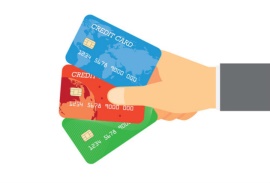 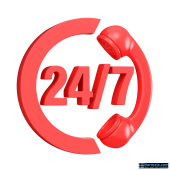 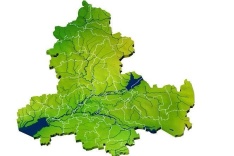 ! 	СЧАСТЛИВОГО ПУТИ!И помните! Если эвакуация осуществлялась непрофессионально, без помощи специальных грузовых средств, ваши расходы на ремонт могут СИЛЬНО возрасти.